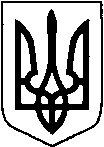 КИЇВСЬКА ОБЛАСТЬТЕТІЇВСЬКА МІСЬКА РАДАVІІІ СКЛИКАННЯП’ЯТА   СЕСІЯ                                              Р І Ш Е Н Н Я
27.04.2021 р.                                   №  240 -05-VIIІ
  Про  надання   дозволу на виготовлення  технічної   документації із землеустрою щодо   встановлення(відновлення) меж земельних  ділянок  в натурі(на місцевості) на нерозподілені  (невитребувані)  земельні частки  (паї)        Розглянувши клопотання ПрАТ «КАШПЕРІВСЬКИЙ БУРЯКОРАДГОСП» № 83 від 05.04.2021 року,   відповідно  до ст.12,93,123,124  п.21  Перехідних  положень Земельного кодексу України, п.34 ст.26  Закону України «Про  місцеве  самоврядування в Україні», ст.25,55  Закону  України  «Про  землеустрій», ст.13 Закону України «Про порядок  виділення  в  натурі (на  місцевості)  земельних  ділянок  власникам  земельних  паїв», Програми   розвитку  земельних  відносин Тетіївської  міської  ради  на 2021-2025 роки   Тетіївська  міська   рада ВИРІШИЛА: 1.Надати  дозвіл   Тетіївській  міській  раді   розробити  технічну  документацію  із  землеустрою  щодо встановлення (відновлення)  меж  земельних   ділянок  в  натурі  (на  місцевості) на  нерозподілені (невитребувані)  земельні  частки (паї)  для   ведення  товарного  сільськогосподарського  виробництва, які розташовані  за  межами  села Кашперівка, а саме :номер  земельної  ділянки  згідно схеми  поділу  85/1   площа  1,5405 га,номер  земельної  ділянки  згідно схеми  поділу  85/2     площ     1,9949 га,номер  земельної  ділянки  згідно схеми  поділу  585/1   площа    1,1874 га,номер  земельної  ділянки  згідно схеми  поділу  585/2   площа    1,3608 га,номер  земельної  ділянки  згідно схеми  поділу   759      площа    2,3478 га,номер  земельної  ділянки  згідно поділу  схеми   760     площа     2,3480 га,номер  земельної  ділянки  згідно поділу  схеми   761     площа     2,4673га,номер  земельної  ділянки  згідно поділу  схеми   762    площа      2,4843 га,номер  земельної  ділянки  згідно поділу  схеми   763    площа      2,4766 га,2.Технічну  документацію  представити    для  її   розгляду  та  затвердження   на   сесії   Тетіївської  міської   ради.3.Роботи  щодо  виготовлення   технічної  документації  із  землеустрою  щодо встановлення (відновлення)  меж  земельних  ділянок  в  натурі  (на місцевості)  на нерозподілені (невитребувані)  земельні  частки  (паї)     провести   за  рахунок  ПрАТ «КАШПЕРІВСЬКИЙ БУРЯКОРАДГОСП».4. Контроль за виконанням даного рішення покласти на постійну комісію з питань регулювання земельних відносин, архітектури, будівництва та охорони навколишнього середовища,   (голова Крамар  О.А.)Міський  голова                                         Богдан БАЛАГУРА